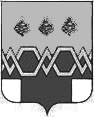 С О Б Р А Н И Е           Д Е П У Т А Т О ВМ А К С А Т И Х И Н С К О Г О       Р А Й О Н АТ В Е Р С К О Й    О Б Л А С Т И                                                        РЕШЕНИЕ                              От   29.01.2020 г.                                                                                      № 106О  внесении изменений в решение Собрания депутатов Максатихинского района от 27 августа 2019 г. №77 «О  реестре лиц, замещающих муниципальные должности муниципального образования Тверской области   «Максатихинский район», должностей муниципальной службы для обеспечения исполнения полномочий контрольно-счетного органа муниципального образования и должностей муниципальной службы в администрации Максатихинского района»В целях приведения в соответствие   реестра  лиц, замещающих муниципальные должности муниципального образования Тверской области   «Максатихинский район», должностей муниципальной службы для обеспечения исполнения полномочий контрольно-счетного органа муниципального образования и должностей муниципальной службы в администрации Максатихинского района и ввиду необходимости кадровых перестановок, внести следующие изменения и дополнения в решение Собрания   депутатов Максатихинского района от 27  августа 2019 года №77: 1.В  «Реестре лиц, замещающих муниципальные должности муниципального образования Тверской области «Максатихинский район», должностей муниципальной службы для обеспечения исполнения полномочий контрольно-счетного органа муниципального образования и должностей муниципальной службы в администрации Максатихинского района»,  утвержденном решением Собрания депутатов Максатихинского района  от   27 августа 2019 г. №77,   подпункт «Заместитель руководителя самостоятельного структурного подразделения администрации Максатихинского района» пункта 3 «Должности муниципальной службы в администрации Максатихинского района» дополнить «Заместитель начальника управления культуры, молодежной политики, спорта и туризма» (приложение).2. Настоящее решение вступает в силу со дня подписания. Глава  Максатихинского района                                                    К.Г.ПаскинПредседатель Собраниядепутатов Максатихинского района                                          Н.А.КошкаровПриложение  к решению Собрания депутатов Максатихинского района от 27 августа 2019 г. №77 с изменениями от 29.01.2020 (решение Собрания депутатов №106)	       Реестрлиц, замещающих муниципальные должности муниципального образования Тверской области «Максатихинский район»,            должностей муниципальной службы для обеспечения исполнения полномочий контрольно-счетного органа муниципального образования и должностей муниципальной службы в администрации Максатихинского района1. Лица, замещающие муниципальные должности муниципального образования Тверской области «Максатихинский район»Глава Максатихинского районаПредседатель Собрания депутатов Максатихинского районаДепутат Собрания депутатов Максатихинского района Тверской области2. Должности муниципальной службы для обеспечения исполнения полномочий контрольно-счетного органа муниципального образованияВысшая должностьПредседатель контрольно-счётной палаты Собрания депутатов Максатихинского района3. Должности муниципальной службы в администрации Максатихинского районаВысшая должностьПервый заместитель главы администрации  районаЗаместитель главы администрации района, начальник финансового управленияЗаместитель главы администрации района, председатель Комитета по управлению имуществом и земельным отношениямЗаместитель главы администрации  района по социальным вопросам, управляющий делами администрации  районаГлавная должностьРуководитель самостоятельного структурного подразделения администрации Максатихинского районаНачальник управления по делам культуры, молодёжной политики, спорта и туризмаНачальник управления образованияНачальник финансового управленияПредседатель Комитета по управлению имуществом и земельным отношениямНачальник управления по территориальному развитию районаЗаместитель руководителя самостоятельного структурного подразделения администрации Максатихинского районаЗаместитель начальника управления образованияЗаместитель начальника финансового управленияЗаместитель начальника управления культуры, молодежной политики, спорта и туризмаРуководитель структурного подразделения в составе администрации Максатихинского районаРуководитель отдела архитектуры и градостроительстваНачальник управления бухгалтерского учёта и отчётностиРуководитель юридического отделаРуководитель отдела закупокРуководитель отдела муниципальной службыРуководитель архивного отделаРуководитель отдела ЗАГСРуководитель отдела мобилизационной подготовки по делам ГО и ЧСРуководитель отдела муниципального контроляРуководитель отдела по работе с населениемВедущая должностьРуководитель структурного подразделения в составе самостоятельногоструктурного подразделения администрации Максатихинского районаНачальник отдела сводного планирования и финансирования бюджетной сферы финансового управленияНачальник отдела бухгалтерского учёта и отчётности финансового управленияНачальник отдела доходов финансового управленияНачальник отдела казначейского исполнения бюджета финансового управленияНачальник отдела экономики финансового управленияРуководитель отдела жизнеобеспечения управления по территориальному развитию районаРуководитель отдела земельных отношений Комитета по управлению имуществом и земельным отношениямЗаместитель руководителя структурного подразделения в составе самостоятельного                  структурного подразделения администрации Максатихинского районаЗаместитель начальника отдела сводного планирования и финансирования бюджетной сферы финансового управленияЗаместитель начальника отдела бухгалтерского учёта и отчётности финансового управленияЗаместитель начальника отдела казначейского исполнения бюджета финансового управленияЗаместитель руководителя структурного подразделения в составе администрации Максатихинского районаЗаместитель начальника управления бухгалтерского учёта и отчётностиСтаршая должностьГлавный специалистВедущий специалистМладшая должностьСпециалист 1 категорииСпециалист 2 категории   Специалист